Montecatini Terme, 10 gennaio 2014Carissimi genitori,siete invitati all’Open day Scuola dell’Infanzia e Primariavenerdì 17 e sabato 18 gennaio 2014dalle 9.00 alle 13 e dalle 15.00 alle 18.00con la preghiera di diffonderne la notizia a parenti e amici.Cordiali salutiLa Direzione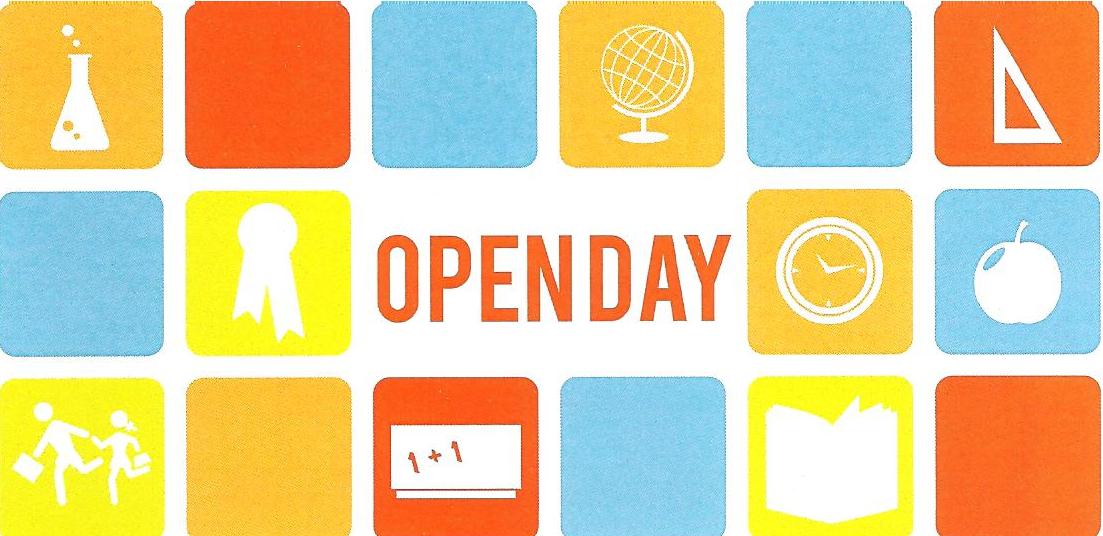 